El Colegio Escandinavo de Madrid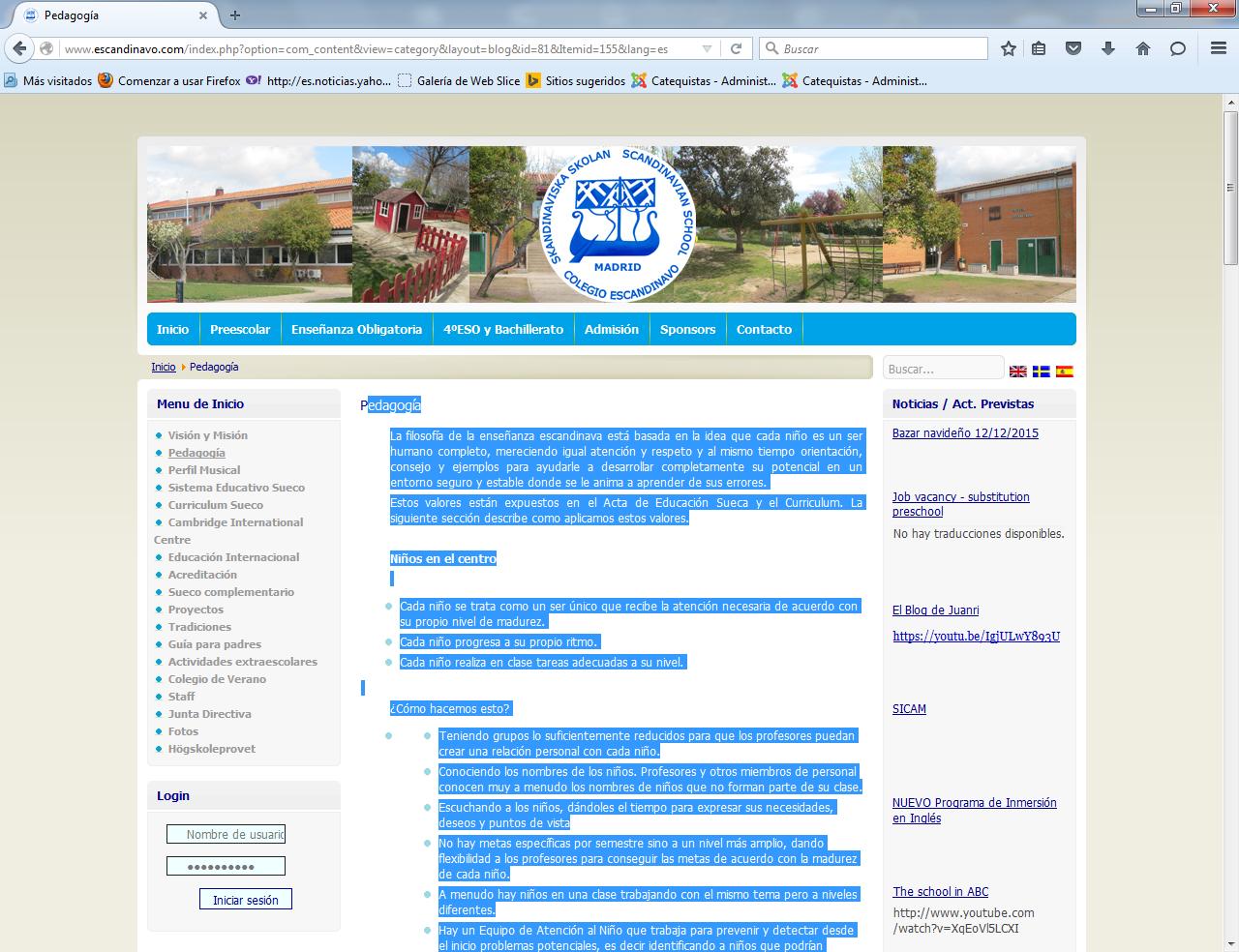     Es un colegio sueco en el extranjero, con más de 65 años de experiencia impartiendo clases según el sistema educativo sueco .Ofrecemos programas de Educación Infantil (desde los dos años), Educación Obligatoria (EP y ESO) y Bachillerato.Tenemos una sección sueca y otra inglesa, ambas basadas en la pedagogía y valores escandinavos.La sección sueca se rige por el curriculum sueco (los Planes de Estudio oficiales suecos). Alumnos de la sección inglesa siguen una combinación del curriculum britanico y el Cambridge program.El colegio también ofrece un programa para “alumnos visitantes”,  alumnos de Bachiller suecos quienes realizan un curso con nosotros. Viven con familias españolas.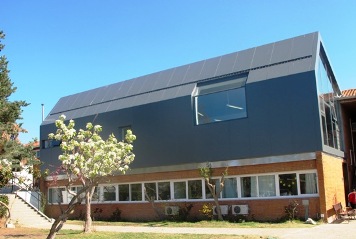 Alrededor de quince nacionalidades están representadas y el 40% de nuestros alumnos tienen más de una nacionalidad. Aproximadamente la mitad de los alumnos tienen procedencia nórdica.La proporción profesor/alumno es  la adecuada para una enseñanza individualizada  ya que el colegio es pequeño y familiar. Cada alumno es único y recibe la atención individual según su madurez.El desarrollo lingüístico es importante y tenemos enseñanza en sueco, inglés, español, noruego, danés y francés. Los alumnos con español como lengua materna reciben enseñanza adicional según la orden del Ministerio de Educación y reciben el Título de Graduado en Secundaria - ESO y el Titulo de Bachillerato.El colegio también tiene un perfil musical y los alumnos tienen posibilidad de participar en clases de música adicionales.PEDAGOGIA DEL CENTRO